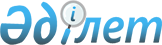 Келес аудандық мәслихатының 2018 жылғы 24 желтоқсандағы № 8-51-VI "2019-2021 жылдарға арналған аудандық бюджет туралы" шешіміне өзгерістер енгізу туралы
					
			Мерзімі біткен
			
			
		
					Түркістан облысы Келес аудандық мәслихатының 2019 жылғы 11 желтоқсандағы № 19-137-VI шешімі. Түркістан облысының Әділет департаментінде 2019 жылғы 19 желтоқсанда № 5302 болып тіркелді. Мерзімі өткендіктен қолданыс тоқтатылды
      Қазақстан Республикасының 2008 жылғы 4 желтоқсандағы Бюджет кодексінің 109 бабының 5 тармағына, "Қазақстан Республикасындағы жергілікті мемлекеттік басқару және өзін-өзі басқару туралы" Қазақстан Республикасының 2001 жылғы 23 қаңтардағы Заңының 6 бабының 1 тармағының 1) тармақшасына және Түркістан облыстық мәслихатының 2019 жылғы 9 желтоқсандағы № 43/459-VI "Түркістан облыстық мәслихатының 2018 жылғы 12 желтоқсандағы № 33/347-VI "2019-2021 жылдарға арналған облыстық бюджет туралы" шешіміне өзгерістер енгізу туралы" Нормативтік құқықтық актілерді мемлекеттік тіркеу тізілімінде № 5238 тіркелген шешіміне сәйкес, Келес аудандық мәслихаты ШЕШІМ ҚАБЫЛДАДЫ:
      1. Келес аудандық мәслихатының 2018 жылғы 24 желтоқсандағы № 8-51-VI "2019-2021 жылдарға арналған аудандық бюджет туралы" (Нормативтік құқықтық актілерді мемлекеттік тіркеу тізілімінде № 4857 тіркелген, 2019 жылғы 9 қаңтарда "Келес келбеті" газетінде және 2019 жылғы 25 қаңтарда Қазақстан Республикасының нормативтік құқықтық актілерін эталондық бақылау банкінде электрондық түрде жарияланған) шешіміне мынадай өзгерістер енгізілсін:
      1 тармақ мынадай редакцияда жазылсын:
      "1. Келес ауданының 2019-2021 жылдарға арналған аудандық бюджеті қосымшаға сәйкес, оның ішінде 2019 жылға мынадай көлемде бекітілсін:
      1) кірістер – 33 825 866 мың теңге:
      салықтық түсімдер – 1 810 558 мың теңге;
      салықтық емес түсімдер – 5 339 мың теңге;
      негізгі капиталды сатудан түсетін түсімдер – 16 037 мың теңге;
      трансферттер түсімі – 31 993 932 мың теңге;
      2) шығындар – 33 970 946 мың теңге;
      3) таза бюджеттік кредиттеу – 169 814 мың теңге: 
      бюджеттік кредиттер – 196 950 мың теңге;
      бюджеттік кредиттерді өтеу – 0;
      4) қаржы активтерiмен операциялар бойынша сальдо – 0:
      қаржы активтерін сатып алу – 0;
      мемлекеттің қаржы активтерін сатудан түсетін түсімдер – 0;
      5) бюджет тапшылығы (профициті) – -314 894 мың теңге;
      6) бюджет тапшылығын қаржыландыру (профицитін пайдалану) – 314 894 мың теңге;
      қарыздар түсімі – 196 950 мың теңге;
      қарыздарды өтеу – 0;
      бюджет қаражатының пайдаланылатын қалдықтары – 117 944 мың теңге".
      2. Көрсетілген шешімнің 1-қосымшасы осы шешімнің қосымшасына сәйкес жаңа редакцияда жазылсын.
      3. "Келес аудандық мәслихат аппараты" мемлекеттік мекемесі Қазақстан Республикасының заңнамасында белгіленген тәртіпте:
      1) осы шешімнің "Қазақстан Республикасы Әділет министрлігі Түркістан облысының Әділет департаменті" Республикалық мемлекеттік мекемесінде тіркелуін;
      2) ресми жарияланғаннан кейін осы шешімді Келес аудандық мәслихаттың интернет-ресурсына орналастыруын қамтамасыз етсін.
      4. Осы шешім 2019 жылдың 1 қаңтарынан бастап қолданысқа енгізіледі. 2019 жылға арналған аудандық бюджет
					© 2012. Қазақстан Республикасы Әділет министрлігінің «Қазақстан Республикасының Заңнама және құқықтық ақпарат институты» ШЖҚ РМК
				
      Аудандық мәслихат

      сессия төрағасы

М. Есиркепов

      Аудандық мәслихат хатшысы

А. Тотиков
Келес аудандық
мәслихатының 2019 жылғы
11 желтоқсандағы № 19-137-VI
шешіміне қосымшаКелес аудандық
мәслихатының 2018
24 желтоқсандағы № 8-51-VI
шешіміне 1 қосымша
Санаты
Санаты
Санаты
Санаты
Санаты
Санаты
Санаты
Санаты
Сомасы
мың теңге
Сыныбы
Сыныбы
Сыныбы
Сыныбы
Сыныбы
Сыныбы
Сыныбы
Сомасы
мың теңге
Кіші сыныбы
Кіші сыныбы
Кіші сыныбы
Кіші сыныбы
Сомасы
мың теңге
Атауы
Атауы
Сомасы
мың теңге
1. Кірістер
1. Кірістер
33 825 866
1
Салықтық түсімдер
Салықтық түсімдер
1 810 558
01
01
01
Табыс салығы
Табыс салығы
745 965
2
2
Жеке табыс салығы
Жеке табыс салығы
745 965
03
03
03
Әлеуметтiк салық
Әлеуметтiк салық
796 862
1
1
Әлеуметтік салық
Әлеуметтік салық
796 862
04
04
04
Меншiкке салынатын салықтар
Меншiкке салынатын салықтар
243 805
1
1
Мүлiкке салынатын салықтар
Мүлiкке салынатын салықтар
240 536
5
5
Бірыңғай жер салығы
Бірыңғай жер салығы
3 269
05
05
05
Тауарларға, жұмыстарға және қызметтерге салынатын ішкі салықтар
Тауарларға, жұмыстарға және қызметтерге салынатын ішкі салықтар
12 958
2
2
Акциздер
Акциздер
6 003
3
3
Табиғи және басқа да ресурстарды пайдаланғаны үшiн түсетiн түсiмдер
Табиғи және басқа да ресурстарды пайдаланғаны үшiн түсетiн түсiмдер
1 020
4
4
Кәсiпкерлiк және кәсiби қызметтi жүргiзгенi үшiн алынатын алымдар
Кәсiпкерлiк және кәсiби қызметтi жүргiзгенi үшiн алынатын алымдар
5 677
5
5
Ойын бизнесіне салық
Ойын бизнесіне салық
258
08
08
08
Заңдық маңызы бар әрекеттерді жасағаны және (немесе) оған уәкілеттігі бар мемлекеттік органдар немесе лауазымды адамдар құжаттар бергені үшін алынатын міндетті төлемдер
Заңдық маңызы бар әрекеттерді жасағаны және (немесе) оған уәкілеттігі бар мемлекеттік органдар немесе лауазымды адамдар құжаттар бергені үшін алынатын міндетті төлемдер
10 968
1
1
Мемлекеттік баж
Мемлекеттік баж
10 968
2
Салықтық емес түсiмдер
Салықтық емес түсiмдер
5 339
01
01
01
Мемлекеттік меншіктен түсетін кірістер
Мемлекеттік меншіктен түсетін кірістер
2 744
5
5
Мемлекет меншігіндегі мүлікті жалға беруден түсетін кірістер
Мемлекет меншігіндегі мүлікті жалға беруден түсетін кірістер
2 710
7
7
Мемлекеттік бюджеттен берілген кредиттер бойынша сыйақылар
Мемлекеттік бюджеттен берілген кредиттер бойынша сыйақылар
34
04
04
04
Мемлекеттік бюджеттен қаржыландырылатын, сондай-ақ Қазақстан Республикасы Ұлттық Банкінің бюджетінен (шығыстар сметасынан) қамтылатын және қаржыландырылатын мемлекеттік мекемелер салатын айыппұлдар, өсімпұлдар, санкциялар, өндіріп алулар
Мемлекеттік бюджеттен қаржыландырылатын, сондай-ақ Қазақстан Республикасы Ұлттық Банкінің бюджетінен (шығыстар сметасынан) қамтылатын және қаржыландырылатын мемлекеттік мекемелер салатын айыппұлдар, өсімпұлдар, санкциялар, өндіріп алулар
1 482
06
06
06
Басқа да салықтық емес түсiмдер
Басқа да салықтық емес түсiмдер
1 113
1
1
Басқа да салықтық емес түсiмдер
Басқа да салықтық емес түсiмдер
1 113
3
Негізгі капиталды сатудан түсетін түсімдер
Негізгі капиталды сатудан түсетін түсімдер
16 037
01
01
01
Мемлекеттік мекемелерге бекітілген мемлекеттік мүлікті сату
Мемлекеттік мекемелерге бекітілген мемлекеттік мүлікті сату
246
1
1
Мемлекеттік мекемелерге бекітілген мемлекеттік мүлікті сату
Мемлекеттік мекемелерге бекітілген мемлекеттік мүлікті сату
246
03
03
03
Жердi және материалдық емес активтердi сату
Жердi және материалдық емес активтердi сату
15 791
1
1
Жерді сату
Жерді сату
15 791
4
Трансферттердің түсімдері
Трансферттердің түсімдері
31 993 932
02
02
02
Мемлекеттiк басқарудың жоғары тұрған органдарынан түсетiн трансферттер
Мемлекеттiк басқарудың жоғары тұрған органдарынан түсетiн трансферттер
31 993 932
2
2
Облыстық бюджеттен түсетiн трансферттер
Облыстық бюджеттен түсетiн трансферттер
31 993 932
Функционалдық топ
Функционалдық топ
Функционалдық топ
Функционалдық топ
Функционалдық топ
Функционалдық топ
Функционалдық топ
Функционалдық топ
сомасы мың теңге
Кіші функция
Кіші функция
Кіші функция
Кіші функция
Кіші функция
Кіші функция
сомасы мың теңге
Бюджеттік бағдарламалардың әкімшісі
Бюджеттік бағдарламалардың әкімшісі
Бюджеттік бағдарламалардың әкімшісі
Бюджеттік бағдарламалардың әкімшісі
Бюджеттік бағдарламалардың әкімшісі
сомасы мың теңге
Бағдарлама
Бағдарлама
Бағдарлама
сомасы мың теңге
Атауы
сомасы мың теңге
2. Шығындар
33 970 946
01
01
Жалпы сипаттағы мемлекеттiк қызметтер
2 089 998
1
Мемлекеттiк басқарудың жалпы функцияларын орындайтын өкiлдi, атқарушы және басқа органдар
229 396
112
112
Аудан (облыстық маңызы бар қала) мәслихатының аппараты
28 212
001
001
Аудан (облыстық маңызы бар қала) мәслихатының қызметін қамтамасыз ету жөніндегі қызметтер
26 403
003
003
Мемлекеттік органның күрделі шығыстары
1 809
122
122
Аудан (облыстық маңызы бар қала) әкімінің аппараты
201 184
001
001
Аудан (облыстық маңызы бар қала) әкімінің қызметін қамтамасыз ету жөніндегі қызметтер
132 634
003
003
Мемлекеттік органның күрделі шығыстары
68 550
2
Қаржылық қызмет
16 200
459
459
Ауданның (облыстық маңызы бар қаланың) экономика және қаржы бөлімі
2 000
003
003
Салық салу мақсатында мүлікті бағалауды жүргізу
2 000
489
489
Ауданның (облыстық маңызы бар қаланың) мемлекеттік активтер және сатып алу бөлімі
14 200
001
001
Жергілікті деңгейде мемлекеттік активтер мен сатып алуды басқару саласындағы мемлекеттік саясатты іске асыру жөніндегі қызметтер
11 486
003
003
Мемлекеттік органның күрделі шығыстары
2 464
005
005
Жекешелендіру, коммуналдық меншікті басқару, жекешелендіруден кейінгі қызмет және осыған байланысты дауларды реттеу
250
9
Жалпы сипаттағы өзге де мемлекеттiк қызметтер
1 844 402
454
454
Ауданның (облыстық маңызы бар қаланың) кәсіпкерлік және ауыл шаруашылығы бөлімі
30 857
001
001
 Жергілікті деңгейде кәсіпкерлікті және ауыл шаруашылығын дамыту саласындағы мемлекеттік саясатты іске асыру жөніндегі қызметтер
29 365
007
007
Мемлекеттік органның күрделі шығыстары
1 492
458
458
Ауданның (облыстық маңызы бар қаланың) тұрғын үй-коммуналдық шаруашылығы, жолаушылар көлігі және автомобиль жолдары бөлімі
679 961
001
001
 Жергілікті деңгейде тұрғын үй-коммуналдық шаруашылығы, жолаушылар көлігі және автомобиль жолдары саласындағы мемлекеттік саясатты іске асыру жөніндегі қызметтер
58 064
013
013
Мемлекеттік органның күрделі шығыстары
1 994
067
067
Ведомстволық бағыныстағы мемлекеттік мекемелер мен ұйымдардың күрделі шығыстары
3 539
113
113
Жергілікті бюджеттерден берілетін ағымдағы нысаналы трансферттер
616 364
459
459
Ауданның (облыстық маңызы бар қаланың) экономика және қаржы бөлімі
480 272
001
001
Ауданның (облыстық маңызы бар қаланың) экономикалық саясаттың қалыптастыру мен дамыту, мемлекеттік жоспарлау, бюджеттік атқару және коммуналдық меншігін басқару саласындағы мемлекеттік саясатты іске асыру жөніндегі қызметтер 
28 563
015
015
Мемлекеттік органның күрделі шығыстары
2 945
113
113
Жергілікті бюджеттерден берілетін ағымдағы нысаналы трансферттер
448 764
471
471
Ауданның (облыстық маңызы бар қаланың) білім, дене шынықтыру және спорт бөлімі
653 312
001
001
Жергілікті деңгейде білім, дене шынықтыру және спорт саласындағы мемлекеттік саясатты іске асыру жөніндегі қызметтер
28 052
113
113
Жергілікті бюджеттерден берілетін ағымдағы нысаналы трансферттер
625 260
02
02
Қорғаныс
4 088
1
Әскери мұқтаждар
4 088
122
122
Аудан (облыстық маңызы бар қала) әкімінің аппараты
4 088
005
005
Жалпыға бірдей әскери міндетті атқару шеңберіндегі іс-шаралар
4 088
04
04
Бiлiм беру
10 499 995
1
Мектепке дейiнгi тәрбие және оқыту
61 777
471
471
Ауданның (облыстық маңызы бар қаланың) білім, дене шынықтыру және спорт бөлімі
61 777
040
040
Мектепке дейінгі білім беру ұйымдарында мемлекеттік білім беру тапсырысын іске асыруға
61 777
2
Бастауыш, негізгі орта және жалпы орта білім беру
9 938 983
471
471
Ауданның (облыстық маңызы бар қаланың) білім, дене шынықтыру және спорт бөлімі
9 613 711
004
004
Жалпы білім беру
9 498 107
005
005
Балаларға қосымша білім беру 
115 604
472
472
Ауданның (облыстық маңызы бар қаланың) құрылыс, сәулет және қала құрылысы бөлімі 
325 272
022
022
Бастауыш, негізгі орта және жалпы орта білім беру объектілерін салу және реконструкциялау
325 272
9
Бiлiм беру саласындағы өзге де қызметтер
499 235
471
471
Ауданның (облыстық маңызы бар қаланың) білім, дене шынықтыру және спорт бөлімі
499 235
009
009
Ауданның (облыстық маңызы бар қаланың) мемлекеттік білім беру мекемелер үшін оқулықтар мен оқу-әдiстемелiк кешендерді сатып алу және жеткізу
392 432
020
020
Жетім баланы (жетім балаларды) және ата-аналарының қамқорынсыз қалған баланы (балаларды) күтіп-ұстауға қамқоршыларға (қорғаншыларға) ай сайынға ақшалай қаражат төлемі
21 312
067
067
Ведомстволық бағыныстағы мемлекеттік мекемелерінің және ұйымдарының күрделі шығыстары
85 491
06
06
Әлеуметтiк көмек және әлеуметтiк қамсыздандыру
8 596 453
1
Әлеуметтiк қамсыздандыру
7 406 888
451
451
Ауданның (облыстық маңызы бар қаланың) жұмыспен қамту және әлеуметтік бағдарламалар бөлімі
7 402 956
005
005
Мемлекеттік атаулы әлеуметтік көмек 
7 402 956
471
471
Ауданның (облыстық маңызы бар қаланың) білім, дене шынықтыру және спорт бөлімі
3 932
030
030
Патронат тәрбиешілерге берілген баланы (балаларды) асырап бағу
3 932
2
Әлеуметтiк көмек
1 107 967
451
451
Ауданның (облыстық маңызы бар қаланың) жұмыспен қамту және әлеуметтік бағдарламалар бөлімі
1 107 967
002
002
Жұмыспен қамту бағдарламасы
653 837
004
004
Ауылдық жерлерде тұратын денсаулық сақтау, білім беру, әлеуметтік қамтамасыз ету, мәдениет, спорт және ветеринар мамандарына отын сатып алуға Қазақстан Республикасының заңнамасына сәйкес әлеуметтік көмек көрсету
18 614
006
006
Тұрғын үйге көмек көрсету
5 000
007
007
Жергілікті өкілетті органдардың шешімі бойынша мұқтаж азаматтардың жекелеген топтарына әлеуметтік көмек
119 192
010
010
Үйден тәрбиеленіп оқытылатын мүгедек балаларды материалдық қамтамасыз ету
6 799
014
014
Мұқтаж азаматтарға үйде әлеуметтiк көмек көрсету
64 088
017
017
Оңалтудың жеке бағдарламасына сәйкес мұқтаж мүгедектердi мiндеттi гигиеналық құралдармен қамтамасыз ету, қозғалуға қиындығы бар бірінші топтағы мүгедектерге жеке көмекшінің және есту бойынша мүгедектерге қолмен көрсететiн тіл маманының қызметтерін ұсыну
161 010
023
023
Жұмыспен қамту орталықтарының қызметін қамтамасыз ету
79 427
9
Әлеуметтiк көмек және әлеуметтiк қамтамасыз ету салаларындағы өзге де қызметтер
81 598
451
451
Ауданның (облыстық маңызы бар қаланың) жұмыспен қамту және әлеуметтік бағдарламалар бөлімі
81 598
001
001
Жергілікті деңгейде халық үшін әлеуметтік бағдарламаларды жұмыспен қамтуды қамтамасыз етуді іске асыру саласындағы мемлекеттік саясатты іске асыру жөніндегі қызметтер 
39 940
011
011
Жәрдемақыларды және басқа да әлеуметтік төлемдерді есептеу, төлеу мен жеткізу бойынша қызметтерге ақы төлеу
25 000
021
021
Мемлекеттік органның күрделі шығыстары 
5 104
067
067
Ведомстволық бағыныстағы мемлекеттік мекемелерінің және ұйымдарының күрделі шығыстары
11 554
07
07
Тұрғын үй-коммуналдық шаруашылық
2 582 099
1
Тұрғын үй шаруашылығы
70 801
463
463
Ауданның (облыстық маңызы бар қаланың) жер қатынастары бөлімі
70 801
016
016
Мемлекеттік мұқтажы үшін жер участкелерін алу 
70 801
2
Коммуналдық шаруашылық
1 917 202
458
458
Ауданның (облыстық маңызы бар қаланың) тұрғын үй-коммуналдық шаруашылығы, жолаушылар көлігі және автомобиль жолдары бөлімі
1 917 202
028
028
Коммуналдық шаруашылықты дамыту
415 954
058
058
Ауылдық елді мекендердегі сумен жабдықтау және су бұру жүйелерін дамыту
1 501 248
3
Елді-мекендерді абаттандыру
594 096
458
458
Ауданның (облыстық маңызы бар қаланың) тұрғын үй-коммуналдық шаруашылығы, жолаушылар көлігі және автомобиль жолдары бөлімі
594 096
018
018
Елдi мекендердi абаттандыру және көгалдандыру
594 096
08
08
Мәдениет, спорт, туризм және ақпараттық кеңістiк
746 812
1
Мәдениет саласындағы қызмет
201 246
478
478
Ауданның (облыстық маңызы бар қаланың) ішкі саясат, мәдениет және тілдерді дамыту бөлімі
201 246
009
009
Мәдени-демалыс жұмысын қолдау
201 246
2
Спорт
227 820
471
471
Ауданның (облыстық маңызы бар қаланың) білім, дене шынықтыру және спорт бөлімі 
227 820
013
013
Ұлттық және бұқаралық спорт түрлерін дамыту
217 820
014
014
Аудандық (облыстық маңызы бар қалалық) деңгейде спорттық жарыстар өткiзу
5 000
015
015
Әртүрлi спорт түрлерi бойынша аудан (облыстық маңызы бар қала) құрама командаларының мүшелерiн дайындау және олардың облыстық спорт жарыстарына қатысуы
5 000
3
Ақпараттық кеңiстiк
136 495
478
478
Ауданның (облыстық маңызы бар қаланың) ішкі саясат, мәдениет және тілдерді дамыту бөлімі
136 495
005
005
Мемлекеттік ақпараттық саясат жүргізу жөніндегі қызметтер
31 511
007
007
Аудандық (қалалық) кiтапханалардың жұмыс iстеуi
90 074
008
008
Мемлекеттік тілді және Қазақстан халықтарының басқа да тілдерін дамыту
14 910
9
Мәдениет, спорт, туризм және ақпараттық кеңiстiктi ұйымдастыру жөнiндегi өзге де қызметтер
181 251
478
478
Ауданның (облыстық маңызы бар қаланың) ішкі саясат, мәдениет және тілдерді дамыту бөлімі
181 251
001
001
Ақпаратты, мемлекеттілікті нығайту және азаматтардың әлеуметтік сенімділігін қалыптастыру саласында жергілікті деңгейде мемлекеттік саясатты жөніндегі іске асыру қызметтер
32 651
003
003
Мемлекеттік органның күрделі шығыстары
2 145
004
004
Жастар саясаты саласында іс-шараларды іске асыру
74 874
032
032
Ведомстволық бағыныстағы мемлекеттік мекемелерінің және ұйымдарының күрделі шығыстары
71 581
09
09
Отын-энергетика кешенi және жер қойнауын пайдалану
5 344 595
1
Отын және энергетика
5 181 194
458
458
Ауданның (облыстық маңызы бар қаланың) тұрғын үй-коммуналдық шаруашылығы, жолаушылар көлігі және автомобиль жолдары бөлімі
5 181 194
019
019
Жылу-энергетикалық жүйені дамыту
5 181 194
9
Отын-энергетика кешені және жер қойнауын пайдалану саласындағы өзге де қызметтер
163 401
458
458
Ауданның (облыстық маңызы бар қаланың) тұрғын үй-коммуналдық шаруашылығы, жолаушылар көлігі және автомобиль жолдары бөлімі
163 401
036
036
Газ тасымалдау жүйесін дамыту 
163 401
10
10
Ауыл, су, орман, балық шаруашылығы, ерекше қорғалатын табиғи аумақтар, қоршаған ортаны және жануарлар дүниесін қорғау, жер қатынастары
332 102
1
Ауыл шаруашылығы
212 593
473
473
Ауданның (облыстық маңызы бар қаланың) ветеринария бөлімі
212 593
001
001
Жергілікті деңгейде ветеринария саласындағы мемлекеттік саясатты іске асыру жөніндегі қызметтер
16 730
003
003
Мемлекеттік органның күрделі шығыстары 
1 727
006
006
Ауру жануарларды санитарлық союды ұйымдастыру
221
007
007
Қаңғыбас иттер мен мысықтарды аулауды және жоюды ұйымдастыру
8 030
008
008
Алып қойылатын және жойылатын ауру жануарлардың, жануарлардан алынатын өнімдер мен шикізаттың құнын иелеріне өтеу
1 066
009
009
Жануарлардың энзоотиялық аурулары бойынша ветеринариялық іс-шараларды жүргізу
25 641
010
010
Ауыл шаруашылығы жануарларын сәйкестендіру жөніндегі іс-шараларды өткізу
1 291
011
011
Эпизоотияға қарсы іс-шаралар жүргізу
157 887
6
Жер қатынастары
71 106
463
463
Ауданның (облыстық маңызы бар қаланың) жер қатынастары бөлімі
71 106
001
001
Аудан (облыстық маңызы бар қала) аумағында жер қатынастарын реттеу саласындағы мемлекеттік саясатты іске асыру жөніндегі қызметтер
22 740
003
003
Елдi мекендердi жер-шаруашылық орналастыру
21 058
006
006
Аудандардың, облыстық маңызы бар, аудандық маңызы бар қалалардың, кенттердiң, ауылдардың, ауылдық округтердiң шекарасын белгiлеу кезiнде жүргiзiлетiн жерге орналастыру
24 701
007
007
Мемлекеттік органның күрделі шығыстары
2 607
9
Ауыл, су, орман, балық шаруашылығы, қоршаған ортаны қорғау және жер қатынастары саласындағы басқа да қызметтер
48 403
459
459
Ауданның (облыстық маңызы бар қаланың) экономика және қаржы бөлімі
48 403
099
099
Мамандардың әлеуметтік көмек көрсетуі жөніндегі шараларды іске асыру
48 403
11
11
Өнеркәсіп, сәулет, қала құрылысы және құрылыс қызметі
32 682
2
Сәулет, қала құрылысы және құрылыс қызметі
32 682
472
472
Ауданның (облыстық маңызы бар қаланың) құрылыс, сәулет және қала құрылысы бөлімі 
32 682
001
001
Жергілікті деңгейде құрылыс, сәулет және қала құрылысы саласындағы мемлекеттік саясатты іске асыру жөніндегі қызметтер
23 724
013
013
Аудан аумағында қала құрылысын дамытудың кешенді схемаларын, аудандық (облыстық) маңызы бар қалалардың, кенттердің және өзге де ауылдық елді мекендердің бас жоспарларын әзірлеу
7 562
015
015
Мемлекеттік органның күрделі шығыстары
1 396
12
12
Көлiк және коммуникация
348 642
1
Автомобиль көлiгi
348 642
458
458
Ауданның (облыстық маңызы бар қаланың) тұрғын үй-коммуналдық шаруашылығы, жолаушылар көлігі және автомобиль жолдары бөлімі
348 642
023
023
Автомобиль жолдарының жұмыс істеуін қамтамасыз ету
98 105
045
045
Аудандық маңызы бар автомобиль жолдарын және елді-мекендердің көшелерін күрделі және орташа жөндеу
250 537
13
13
Басқалар
1 375 262
1
Экономикалық қызметтерді реттеу
1 375 262
458
458
Ауданның (облыстық маңызы бар қаланың) тұрғын үй-коммуналдық шаруашылығы, жолаушылар көлігі және автомобиль жолдары бөлімі
1 117 589
062
062
"Ауыл-Ел бесігі" жобасы шеңберінде ауылдық елді мекендердегі әлеуметтік және инженерлік инфрақұрылым бойынша іс-шараларды іске асыру
1 117 589
459
459
Ауданның (облыстық маңызы бар қаланың) экономика және қаржы бөлімі
146 207
026
026
Аудандық маңызы бар қала, ауыл, кент, ауылдық округ бюджеттеріне азаматтық қызметшілердің жекелеген санаттарының, мемлекеттік бюджет қаражаты есебінен ұсталатын ұйымдар қызметкерлерінің, қазыналық кәсіпорындар қызметкерлерінің жалақысын көтеруге берілетін ағымдағы нысаналы трансферттер
146 207
459
459
Ауданның (облыстық маңызы бар қаланың) экономика және қаржы бөлімі
22 667
066
066
Аудандық маңызы бар қала, ауыл, кент, ауылдық округ бюджеттеріне мемлекеттік әкімшілік қызметшілердің жекелеген санаттарының жалақысын көтеруге берілетін ағымдағы нысаналы трансферттер
22 667
471
471
Ауданның (облыстық маңызы бар қаланың) білім, дене шынықтыру және спорт бөлімі 
81 149
077
077
"Ауыл-Ел бесігі" жобасы шеңберінде ауылдық елді мекендердегі әлеуметтік және инженерлік инфрақұрылым бойынша іс-шараларды іске асыру
81 149
478
478
Ауданның (облыстық маңызы бар қаланың) ішкі саясат, мәдениет және тілдерді дамыту бөлімі
7 650
052
052
"Ауыл-Ел бесігі" жобасы шеңберінде ауылдық елді мекендердегі әлеуметтік және инженерлік инфрақұрылым бойынша іс-шараларды іске асыру
7 650
15
15
Трансферттер
2 018 218
1
Трансферттер
2 018 218
459
459
Ауданның (облыстық маңызы бар қаланың) экономика және қаржы бөлімі
2 018 218
038
038
Субвенциялар
2 018 218
3. Таза бюджеттік кредиттеу 
169 814
Бюджеттік кредиттер 
196 950
10
10
Ауыл, су, орман, балық шаруашылығы, ерекше қорғалатын табиғи аумақтар, қоршаған ортаны және жануарлар дүниесін қорғау, жер қатынастары
196 950
9
Ауыл, су, орман, балық шаруашылығы, қоршаған ортаны қорғау және жер қатынастары саласындағы басқа да қызметтер
196 950
459
459
Ауданның (облыстық маңызы бар қаланың) экономика және қаржы бөлімі
196 950
018
018
Мамандарды әлеуметтік қолдау шараларын іске асыруға берілетін бюджеттік кредиттер
196 950
Санаты
Санаты
Санаты
Санаты
Санаты
Санаты
Санаты
Санаты
сомасы мың теңге
Сыныбы
Сыныбы
Сыныбы
Сыныбы
Сыныбы
Сыныбы
сомасы мың теңге
Ішкі сыныбы
Ішкі сыныбы
Ішкі сыныбы
Ішкі сыныбы
сомасы мың теңге
Ерекшелігі
Ерекшелігі
Ерекшелігі
сомасы мың теңге
Атауы
сомасы мың теңге
5
5
Бюджеттік кредиттерді өтеу
27 136
01
01
Бюджеттік кредиттерді өтеу
27 136
1
Мемлекеттік бюджеттен берілген бюджеттік кредиттерді өтеу
27 136
4. Қаржы активтерiмен операциялар бойынша сальдо
0
қаржы активтерін сатып алу 
0
мемлекеттің қаржы активтерін сатудан түсетін түсімдер
5. Бюджет тапшылығы (профициті)
-314 894
6. Бюджет тапшылығын қаржыландыру (профицитін пайдалану)
314 894
Қарыздар түсімі
196 950
Санаты
Санаты
Санаты
Санаты
Санаты
Санаты
Санаты
Санаты
сомасы мың теңге
Сыныбы
Сыныбы
Сыныбы
Сыныбы
Сыныбы
Сыныбы
сомасы мың теңге
Ішкі сыныбы
Ішкі сыныбы
Ішкі сыныбы
Ішкі сыныбы
сомасы мың теңге
Ерекшелігі
Ерекшелігі
Ерекшелігі
сомасы мың теңге
Атауы
сомасы мың теңге
7
7
Қарыздар түсімі
196 950
01
01
Мемлекеттік ішкі қарыздар 
196 950
2
Қарыз алу келісім-шарттары
196 950
03
03
Ауданның (облыстық маңызы бар қаланың) жергілікті атқарушы органы алатын қарыздар
196 950
16
16
Қарыздарды өтеу
0
1
1
Қарыздарды өтеу
0
Санаты
Санаты
Санаты
Санаты
Санаты
Санаты
Санаты
Санаты
сомасы мың теңге
Сыныбы
Сыныбы
Сыныбы
Сыныбы
Сыныбы
Сыныбы
сомасы мың теңге
Ішкі сыныбы
Ішкі сыныбы
Ішкі сыныбы
Ішкі сыныбы
сомасы мың теңге
Ерекшелігі
Ерекшелігі
Ерекшелігі
сомасы мың теңге
Атауы
сомасы мың теңге
8
8
Бюджет қаражаттарының пайдаланылатын қалдықтары
117 944
01
01
Бюджет қаражаты қалдықтары
117 944
1
Бюджет қаражатының бос қалдықтары
117 944